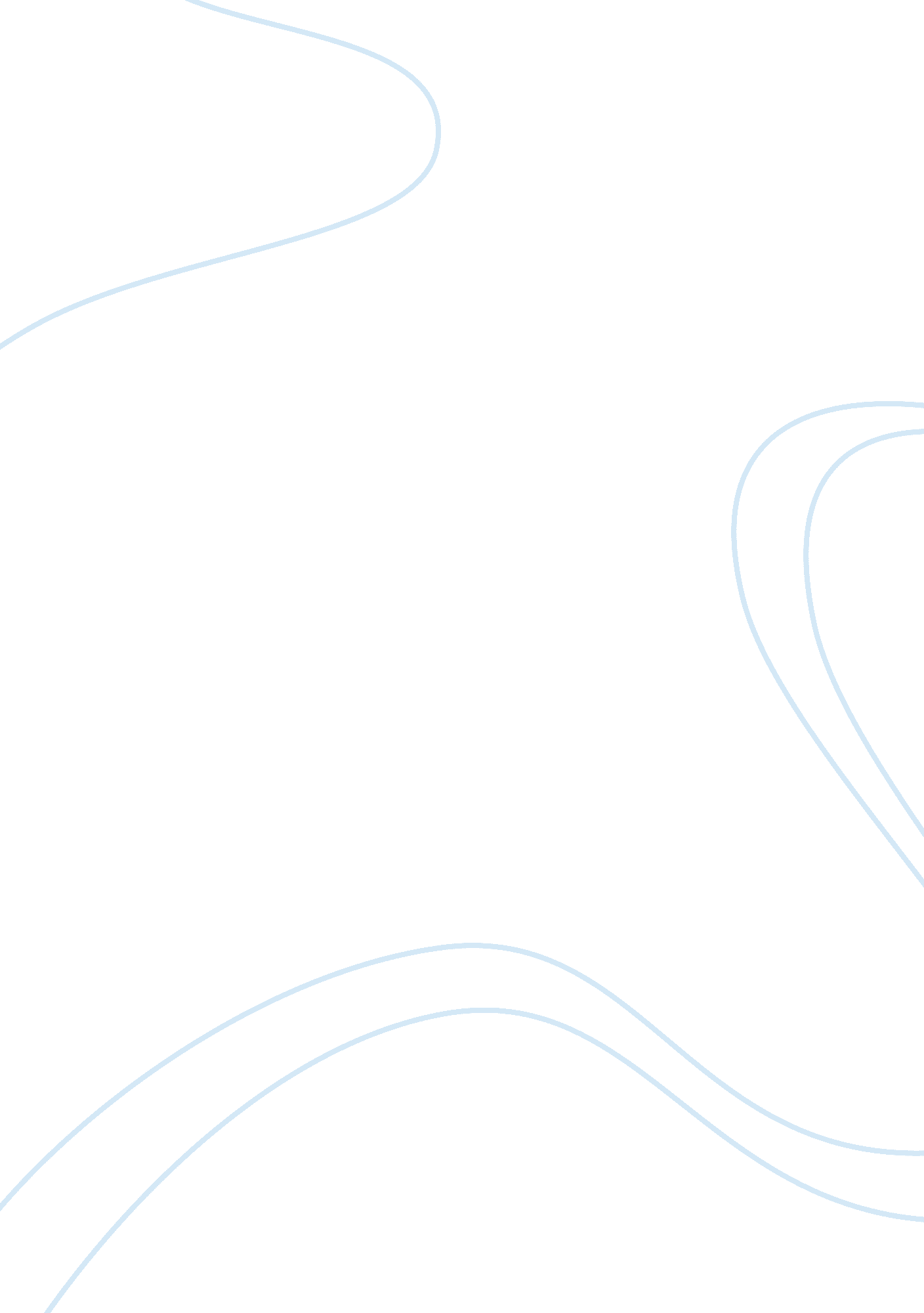 EthicsEducation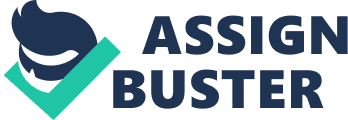 Ethical Dilemma Affiliation Describe the feelings and viewpoints of those involved in this situation. The feeling of the new teachertowards the shy young girl, Denise seems sympathetic. The new fifth-grade teacher fees the girl is in a new environment and feels lonely having no company. The teacher acting of empathy try to weave the girl into different girls’ group but unsuccessfully nothing positive seems to come out of it. Even the talks the teacher tried to initiate with Denise did not bear any fruits seems she was shy and tried to clammed up in the first talk while for the second talk she cried and fled out of the room. 
The sense of loneliness and shyness made Denise to even miss coming to school, though she wasn’t sick. The idea of isolation and possibly being hated by fellow students pains her very much making her at times to yell loudly and burst into tears. The teacher’s first suspect on the Denise case of the dead rat seemed to be a provoking kid and seem not to care much since she just looks very comfortable when the teacher glances at her. 
What information do you need to resolve the dilemma? 
The information needed to resolve this dilemma is the reasons that could be the motive behind such mistreatment to Denise. The dilemma would only be solved when the key reasons as appear to why this harsh handling of Denise continues by the fellow students. 
List some possible solutions. For each solution describe the advantages and difficulties of using that solution. For the difficulties describe the consequences of unethical teacher behavior. 
The first solution is to seek on how to bridge the information gap by finding the right facts that would have played a role towards the mistreatment of Denise. This would unearth the core issues quickly. However, Johns, McGrath & Mathur (2008) indicate that striking an adequate information balance is difficult due to varying divergent views of each character. Unethical teacher behavior would provide the environment for poor behaviors amongst the students. 
There should be strict restrictions and punishments towards awkward behavior like putting dead rat into another student’s locker. This will instill discipline and order amongst the student. However, a few cases of such kind would still appear. Unethical teacher behavior would make it impossible to implement the solution. 
According to Paul (2012), there should be interactive sessions, for the students to interact freely and associate with each other with courage and confidence. A talk should be undertaken with the whole students’ fraternity to elaborate on the key significance of being each other’s brother’s keepers and the essence of peaceful coexisting together. 
What will you do? 
I would report the matter to a senior teacher who had been in the school for quite some time to handle the issue having given him the concrete findings of the case. 
References 
Johns, B. H., McGrath, M. Z., & Mathur, S. R. (2008). Ethical dilemmas in education: Standing up for honesty and integrity. Lanham, Md: Rowman & LittlefieldEducation. 
Paul, J. L. (2002). Rethinking professional issues in special education. Westport, Conn: AblexPub. 